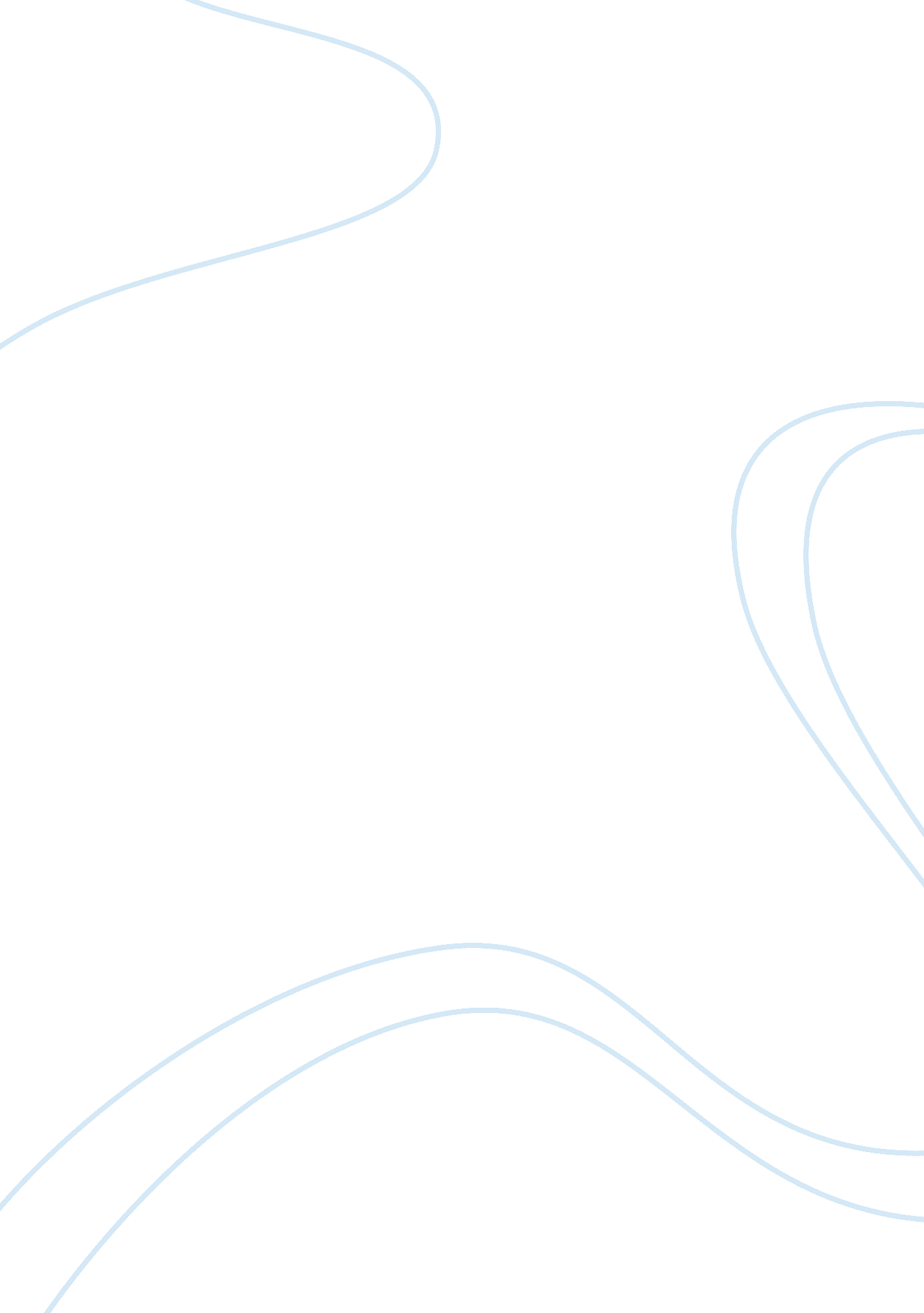 The theories of the new world order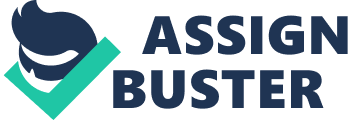 Originally, the term conspiracy theory was used to describe any claim of civil, criminal or political conspiracy. However, it has come almost exclusively to refer to any fringe theory which explains a historical or current event as the result of a secret plot by conspirators of almost superhuman power and cunning. To conspire means “ to join in a secret agreement to do an unlawful or wrongful act or to use such means to accomplish a lawful end. “ The term “ conspiracy theory” is frequently used by scholars and in popular culture to identify secret military, banking, or political actions aimed at stealing power, money, or freedom, from “ the people”. A conspiracy theory can be argued as an alternative to the official or “ mainstream” story of events. But if one were to look into conspiracy theories today, they will largely find that thinking about a conspiracy is associated with lunacy and paranoia. Some websites suggest it as an illness. I find it very strange as some of the greatest discoveries of all time were initially received as blasphemous conspiracy theories — think of the revelation that the earth was not the center of the universe, or that the world was not flat but actually round. Novus Ordo Seclorum – New World Order For decades, the New World Order has been a prominent “ conspiracy theory”. The Oxford English Dictionary defines “ New World Order” as: A new or alternative model of social organization, interaction, or control; (Polit.) a new balance of power among nations, sometimes as manifested in arrangements established internationally for preserving political stability; esp. (in recent use) the state of global politics and the global economy following the end of the Cold War. According to Wikipedia: In conspiracy theory, the term New World Order or NWO refers to the emergence of a bureaucratic collectivist one-world government. It is a worldwide conspiracy being devised by a group of extremely influential individuals, including many of the world’s wealthiest people, top political leaders and corporate elite, whose goal is to create a one-world fascist government, stripped of nationalistic and regional boundaries, obedient to their agenda. The elite of this group are united primarily by Satanism, Luciferianism or Spirit Worship. In truth, I believe, it is something far more sinister than what we are made to believe. In his documentary, End Game, Alex Jones has tried to explain that for the New World Order, a world government is just the beginning. Jones has researched on the global elite’s bloody rise to power, how they are behind the bloodiest of wars, the dictatorships, the tyrannies and the revolutions. From Islamic point of view, this idea of a New World Order is somewhat similar to that of the age of Dajjal. One which is ruled by confusion, tyranny and trials for Muslims. New World Order – An Overview: Zionist banker Paul Warburg said: “ We will have a world government whether you like it or not. The only question is whether that government will be achieved by conquest or consent.” (February 17, 1950, as he testified before the US Senate). In 1992, Dr. John Coleman, an analyst of world affairs, identifies the New World Order agenda of world control as: “ A One World Government and one-unit monetary system, under permanent non-elected hereditary oligarchists who self-select from among their numbers in the form of a feudal system as it was in the Middle Ages. In this One World entity, population will be limited by restrictions on the number of children per family, diseases, wars, famines, until 1 billion people who are useful to the ruling class, in areas which will be strictly and clearly defined, remain as the total world population. There will be no middle class, only rulers and the servants. All laws will be uniform under a legal system of world courts practicing the same unified code of laws, backed up by a One World Government police force and a One World unified military to enforce laws in all former countries where no national boundaries shall exist. The system will be on the basis of a welfare state; those who are obedient and subservient to the One World Government will be rewarded with the means to live; those who are rebellious will simply be starved to death or be declared outlaws, thus a target for anyone who wishes to kill them. Privately owned firearms or weapons of any kind will be prohibited.” (Conspirators Hierarchy: The Story of the Committee of 300, pg 161) In the preface to his book Descent into Tyranny, Alex Jones states that the New World Order system of world conquest has always been visible but it is so hulking and massive that it has remained hidden in plain sight: “ One of the most common pre-conditioned responses I hear from the average compartmentalized individual is that there couldn’t be a society of people working for world government. Those in denial proclaim, ‘ It’s too big…it would unravel…they couldn’t keep it hidden…’ The globalist’s plan is so far along that now they must admit that world government is a reality. Their propagandists are hailing the New World Order as the only system that will keep us safe and secure. In reality it is the world government itself which is conducting the terrorist acts.” The Illuminati is the oldest term commonly used to refer to the 13 bloodline families that make up the core of these elite, the perpetrators of the New World Order, also believed to be Freemasons. In 1776, Dr. Adam Weishaupt founded the Bavarian Illuminati, a secret society modeled on Freemasonry, an Order of Masons, descendants of the Knights Templers, who called themselves The Illuminated, whose initial aim was to abolish Christianity and overturn all civil government. Writers such as David Icke believe that the Illuminati survived and are still manipulating world events by infiltrating powerful governments of the world. “ The great strength of our Order ties in its concealment; let it never appear in anyplace in its own name, but always covered by another name, and another occupation”. Adam Weishaupt Using their covert methods, they drove the people into conflict and war, fully realizing the potential of the divide and rule policy, profiting from the sale of arms in the process. Wars also served other purposes for them, like making the people easier to control and influence because in times of turmoil, people turn to their kings for protection. From the shadows they have engineered every major war, revolution and recession. They control everything you read, everything you hear and everything you see. They have managed to indoctrinate an entire populace to their way of thinking and have infiltrated key positions in places of authority and it is from the shadows they have created a new political order, a new economic order and most sinister a new religious order. Their ultimate aim is total global domination and they will stop at nothing to reach their goal. The goal that was outlined in a speech given by a former President of the United States, George Bush “ What is at stake is more than one small country it is a big idea a New World Order”. Contrary to popular belief, the term New World Order was not coined by George Bush. It is an ancient plan of the secret and occult societies of the world. The illuminati are interconnected families who believe Lucifer is their spiritual father and they do his bidding. They plan their diabolical agenda through societies like the Freemasons, Bilderbergs, Zionists etc, never revealing themselves, always remaining behind the veil. Famous families believed to be members of this occult society include names like the Rockefellers, Rothschild and Vanderbilt families. The goal of the Illuminati is to destroy all governments and religions to bring the world under their own control. That is the central idea of the New World Order. The agenda is to have one world government with the biblical Antichrist as the ultimate world leader. The reach of these people stretches through all areas of society, from the production of food and medicine, to governments, banking institutions, entertainment, and what not. All major world events are carefully planned and carried out by them. World events that most people see as chance or coincidence are actually a deliberate plan to disempower people and gain more control. For example, the 9/11 terrorist attacks. Almost the whole world knows by now, that the 9/11 attacks were not what they were made to appear. But still people are skeptic about the existence of secret societies and their involvement in major world events. The reason for this is that they have been programmed or brainwashed to react this way to these claims. What we believe to be public opinion is in fact carefully shaped and scripted propaganda designed to elicit a desired behavioral response from the masses. What influences our opinion the most? The media! And who controls the media other than the global elite. Of course they use it for their own agendas. The NWO’s Role in Shaping History: Most of the major wars, political upheavals, economic depressions, recessions of the past centuries were carefully mapped out and prompted by these elites. Both the World Wars, the Great Depression, the Vietnam War, the Gulf War, the fall of the Soviet Union, the Iraq War and the French Revolution are examples of major events orchestrated by the elements of the New World Order, shaping the course of history. “ The Bolshevik Revolution in Russia was the work of Jewish planning and Jewish dissatisfaction. Our Plan is to have a New world Order. What worked so wonderfully in Russia, is going to become reality for the whole world.” — The American Hebrew Magazine, 10, Sept. 1920 The Rothschilds financed the American Revolution. Their aim was to strengthen their hand against the King of England. That is why Freemasonry is so central to American history. When their agents got control of the U. S. Federal Reserve Board in 1913, they immediately began preparations for war. Armed with American wealth, they triggered World War I. They deluded the peace-loving Americans into the war by sinking the Lusitania. They were also able to subdue their long-term nemesis, Imperial Russia, by creating the Soviet Union. World War II was staged for several reasons: to reduce the world’s population, to gain profits and to scare the Jews out of Europe and into Palestine. At the end of World War II, the Masonic group tried to cement their control of the world by creating the United Nations. At the time, they controlled all 5 permanent Security Council members. They have since lost China and Russia. In America, the Rockefellers and their fellow barons began a long-term program to complete their enslavement of the American people. They quietly and systematically gained control of the media, the text-book publishing companies and, by spreading their wealth liberally and strategically, were able to distort education. How It Works: The NWO global conspirators carry out their agenda through the skilful manipulation of human emotions, especially fear. In the past centuries, they have repeatedly used a mechanism that NWO researcher and author David Icke has characterized in his book The Biggest Secret, as Problem, Reaction & Solution. First, they create a ‘ problem’ , mostly by funding, assembling and training an opposition group to stimulate turmoil in an established political power that they wish to invade. In recent decades, the so called opponents are being identified as ‘ freedom fighters’ or liberators by the media, (for example, the most wanted, Taliban). At the same time the leader of the said state or country is vilified, (like the case of Saddam Hussein). The controlled media reports about the horrific atrocities suffered by the innocent civilians at the hands of the tyrants. The NWO puppeteers then provide the ‘ solution’ by sending in UN peace keepers or NATO forces. Once there, these troops never leave. They gain control. The goal is to control all major countries or strategic areas where significant resistance to the New World Order is likely to be encountered. The corporate portion of the NWO pyramid is dominated by international bankers, oil barons and major multinational companies. The United Nations, and all the agencies working under it are full-time players in this scheme. NATO is their military tool. The leaders of all major industrial countries like the United States, England, Germany, France, i. e. the members of the G7, G8 etc. are all active and fully cooperative participants in this conspiracy. The degree of influence exerted by the Illuminati or Freemasons has advanced to the point that only certain hand-picked individuals who are groomed and selected by them are even eligible to become the prime ministers or presidents of countries like the US and UK. Human rights infringements, a planned global economic meltdown, false war on terrorism, false war on global warming, oppressing the supposed terrorists, oppressing the remaining free world, are all part of their duties as heads of states or holders of other key positions in the government. “ There is a chance for the President of the United States to use this disaster to carry out what his father – a phrase his father used I think only once, and it hasn’t been used since – and that is a new world order”- Senator Gary Hart, Council on Foreign Relations meeting, 12 September 2001 Weapons of the New World Order: Historically, the control and manipulation of political opinion has been the main weapon in gaining control of states. The New World Order agents realize that their plan for a world government depends entirely on subduing the masses to their agenda and thus eliminating opposition to their cause. The greatest threat to their plan, greater than any army or law, is the threat of a free thinking mind. In order to eliminate this threat, they have devised plans to completely control every aspect of our lives. Your lives and the weapons they are using against you are in your very homes, entertaining you and gradually indoctrinating you without you even realizing. In today’s society people are spending more and more time engaged with modern media. Television, Cinema, Computer Games, The Internet, Popular Fiction and Popular Music are integral part of their lives. Yet these provide a vast expanse on information which you are taking either consciously or subconsciously into your mind. Information on society ranging from ideals and morals and the difference between right and wrong to the way societies and economies should be structured is past before you every single day. The Antichrist/Dajjal cannot arise until and unless this paradigm shift in spiritual values has occurred. A closer look on our society reveals that this shift is in fact, taking place, whether we realize it or not. 